Муниципальное дошкольное образовательное учреждение «Детский сад «Рябинка»Принято на педагогическом совете                                Заведующий МБДОУ «ДС«Рябинка»№       от                          2016 г.                                                                           Т. Г. Мусацкова          Спортивное развлечение с детьми «Здоровей – ка»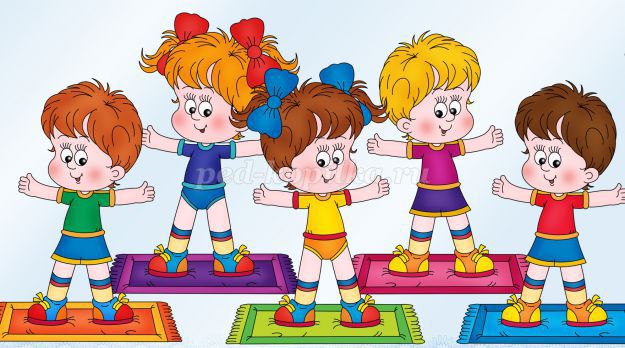 Подготовил воспитательДейнега О. М.г. Новый Уренгой, 2016 годСпортивное развлечение «Здоровей-ка»Цели:Формировать у детей здоровый образ жизни;В игровой форме развивать ловкость, быстроту, силу;Формировать навыки сотрудничества детей друг с другом.Методы: наглядные, словесные, практические.Пособия и материалы: канат. Обруч – 2шт., мыло, таз с водой,       полотенце, расчёска, музыка.Ход праздникаДети стоят в кругу.Ведущая: Ребята, здравствуйте! Приглашаю всех мальчиков и девочек отправиться вместе с нами в страну Спортландию!Предлагаю взять с собой быстроту, смелость, находчивость, смекалку.А сейчас вставайте в круг, мы немного разомнемся.Повторяйте все за мной.Звучит ритмичная музыка, ведущая выполняет движения – дети повторяют.Выбегает Девочка Чумазая под музыку «Какой чудесный день!»Девочка Чумазая: Услышала шум, думаю, дай посмотрю. Что случилось? Ой, как вас много. Вы чего тут собрались?Ведущая: Ах ты, Девочка Чумазая,Где ты руки так измазала?Черные ладошки,На локтях дорожки ( оглядывает её).Девочка Чумазая: Я на солнышке лежала,Руки кверху поднимала –Вот они и загорели.Ведущая: Ах ты, Девочка Чумазая,Где лицо ты так измазала?Кончик носа черный,Будто закопченный.Девочка Чумазая: Я на солнышке лежала,Носик кверху я держала – вот он и загорел.Ведущая: Ой ли, так ли?Так ли дело было?Отмоем все до капли.А дети мне помогут.Что нужно для этого?Дети отвечают.Ведущая вызывает детей помочь привести Девочку Чумазую в порядок.Ставит таз с водой, готовит мыло, мочалку, полотенце, расчёску.Дети начинают мыть девочке руки.Девочка Чумазая: (сопротивляется, кричит).Не трогайте ладошки, они не будут белые –Они же загорелые.А ладошки – то отмылись!Это была грязь! (Удивляется).Звучит мелодичная музыка, входит Айболит.Айболит: Здравствуйте, ребята, мне на телефон пришло сообщение, что в нашем детском саду, срочно нужна помощь. Кому нужна из вас, посмотрю.Айболит идет, осматривает детей. Девочка Чумазая боится, прячется.Айболит:  (увидел её). Ааааа, это тебе нужна помощь?Девочка Чумазая: Нет, нет, нет.Дети приводят девочку в порядок, моют, расчёсывают, заплетают.Девочка Чумазая: дети научили, что нечистым трубочистам стыд и срам! Стыд и срам!Девочка предлагает игру «Самый ловкий».Айболит:  Молодцы, ловкие, быстрые, смотрю, за лето сил набрались. Загадки умеете отгадывать?Ускользает, как живое,                  Хожу-брожу не по лесам,Но не выпущу его я.                      А по усам, по волосам.Белой пеной пенится,                     И зубы у меня длинней,Руки мыть не ленится.                    Чем у волков, у медведей.(Мыло)                                                  (Расческа)Пластмассовая спинка,                  И сияет, и блестит,Жесткая щетинка,                            Никому оно не льстит,С зубной пастой дружит,                А любому правду скажет –Нам усердно служит.                       Все как есть ему покажет.(Зубная щетка)                                   (Зеркало)Вытираю я, стараюсь,                      Хвостик из кости,После ванной паренька.                  На спинке – щетинка.Все намокло, все измялось –          Эта вещь поможет намНет сухого уголка.                           Чистить брюки и кафтан.(Полотенце)                                      (Щётка)Ведущая: Айболит, наши дети ещё и сильные.Игра «Перетяни канат».Айболит предлагает игру «Самый быстрый».Ведущая: Айболит, а хочешь посоревноваться с нашими детьми в эстафетах?Айболит набирает себе команду, девочка Чумазая – себе.1-я эстафета – Кто больше забросит мячей в корзину».2-я эстафета – «Змейка».Айболит: Молодцы, ловкие, быстрые, умные, сильные. Я к вам пришел не с пустыми руками, у меня есть для вас сюрприз.